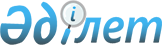 О подписании Соглашения между Правительством Республики Казахстан и Правительством Королевства Саудовская Аравия о сотрудничестве в области борьбы с терроризмом, организованной преступностью, незаконным оборотом наркотических средств, психотропных веществ и их прекурсоровПостановление Правительства Республики Казахстан от 5 июня 2009 года № 831      Правительство Республики Казахстан ПОСТАНОВЛЯЕТ : 



      1. Одобрить прилагаемый проект Соглашения между Правительством Республики Казахстан и Правительством Королевства Саудовская Аравия о сотрудничестве в области борьбы с терроризмом, организованной преступностью, незаконным оборотом наркотических средств, психотропных веществ и их прекурсоров. 



      2. Уполномочить Министра внутренних дел Республики Казахстан Баймаганбетова Серика Нуртаевича подписать от имени Правительства Республики Казахстан Соглашение между Правительством Республики Казахстан и Правительством Королевства Саудовская Аравия о сотрудничестве в области борьбы с терроризмом, организованной преступностью, незаконным оборотом наркотических средств, психотропных веществ и их прекурсоров, разрешив вносить изменения и дополнения, не имеющие принципиального характера. 



      3. Настоящее постановление вводится в действие со дня подписания.        Премьер-Министр 

      Республики Казахстан                       К. Масимов Одобрено          

постановлением Правительства 

Республики Казахстан   

от 5 июня 2009 года № 831  

Соглашение 

между Правительством Республики Казахстан и Правительством 

Королевства Саудовская Аравия о сотрудничестве в области 

борьбы с терроризмом, организованной преступностью, 

незаконным оборотом наркотических средств, 

психотропных веществ и их прекурсоров 

      Правительство Республики Казахстан и Правительство Королевства Саудовская Аравия (далее - Стороны), поддерживая существующие отношения и намереваясь установить сотрудничество в области борьбы с терроризмом, организованной преступностью, экономическими и коррупционными преступлениями, незаконным оборотом наркотических средств, психотропных веществ и их прекурсоров и их контрабанды в обе стороны или через их территорию, будучи убежденными, что сотрудничество в этих сферах принесет взаимную выгоду, согласились о нижеследующем:  

I. Сотрудничество против терроризма и 

организованной преступности  

Статья 1 

      Каждая из Сторон принимает эффективные меры для предотвращения подготовки террористических актов, направленных против безопасности государства другой Стороны и его граждан. В этих целях Стороны обмениваются информацией о таких действиях.  

Статья 2 

      Стороны противостоят террористическим организациям, которые могут действовать на территории государства любой из Сторон против государства другой Стороны. Стороны обмениваются информацией об их действиях и способах борьбы с ними.  

Статья 3 

      Стороны обмениваются информацией и исследованиями по совершенствованию мер безопасности, связанных с воздушными, наземными и морскими перевозками; аэропортами, железнодорожными станциями, морскими портами, индустриальными сооружениями, источниками энергии и другими объектами, которые могут стать целью террористической агрессии.  

Статья 4 

      В целях борьбы со всеми формами организованной преступности Стороны обмениваются через свои компетентные органы информацией и данными относительно лиц и преступных организаций, которые посягают на интересы государства любой из Сторон, а также обмениваются планами и курсом действий, используемыми против таких организаций.  

Статья 5 

      Стороны через свои компетентные органы обмениваются информацией, данными и опытом в сфере борьбы с экономическими и коррупционными преступлениями.  

II. Сотрудничество против незаконного оборота наркотических 

средств, психотропных веществ и их прекурсоров  

Статья 6 

      Наркотические средства и психотропные вещества - это естественные или синтетические вещества, перечисленные в Единой Конвенции о наркотических средствах 1961 года с поправками, внесенными в нее в соответствии с Протоколом 1972 года, Конвенции о психотропных веществах 1971 года и Конвенции Организации Объединенных Наций 1988 года о борьбе против незаконного оборота наркотических средств и психотропных веществ, и что последовало или последует в рамках Организаций Объединенных Наций.  

Статья 7 

      Стороны сотрудничают в борьбе с незаконным оборотом наркотических средств, психотропных веществ и их прекурсоров, который непосредственно нацелен против государства другой Стороны, или осуществляется через его территорию.  

Статья 8 

      Стороны через компетентные органы своих государств предпринимают меры, усиливающие контроль, необходимый для предотвращения незаконного оборота наркотических средств, психотропных веществ и их прекурсоров между двумя государствами. Стороны обмениваются информацией и мнениями по данному вопросу, в том числе о лицах, причастных к таким преступлениям, их методике и подозрительных действиях.  

Статья 9 

      Стороны сотрудничают при расследованиях и запросах, а также для обеспечения и способствования принятию законных действий относительно преступлений связанных с наркотическими средствами, психотропными веществами и их прекурсорами.  

Статья 10 

      Стороны обмениваются отчетами и результатами химических анализов наркотических средств и психотропных веществ, изъятых на территории государства одной из Сторон, в случае если преступление связано с одним или более лицами на территории государства другой Стороны, также данными и информацией, связанными с запрещенными лабораториями по производству наркотических средств и психотропных веществ, их техническими характеристиками и любой информацией, относящейся к данному вопросу.  

Статья 11 

      Стороны обмениваются результатами исследований, бюллетенями, фотографиями и фильмами относительно борьбы с незаконным оборотом наркотических средств, психотропных веществ и их прекурсоров.  

Статья 12 

      Стороны способствуют действиям "контролируемой поставки" между двумя государствами или через их территории, в целях ареста получателей наркотических средств и психотропных веществ и любых других лиц, связанных с преступлением, при условии, что компетентные органы государств Сторон предварительно уведомляются в письменной форме заблаговременно до проведения таких действий.  

Статья 13 

      При обязательном учете условий Статьи 5 Конвенции Организации Объединенных Наций 1988 года о борьбе против незаконного оборота наркотических средств и психотропных веществ, и без ущерба прав третьих лиц, Стороны принимают необходимые меры по возвращению имущества или его эквивалента в ценности, когда оно было отчуждено, а также доходов, полученных от незаконной торговли наркотическими средствами и психотропными веществами, Стороне на территории государства которой преступление было совершено, и способствуют их получению через дипломатические каналы.  

III. Общие положения  

Статья 14 

      Если гражданин государства одной из Сторон на территории государства другой Стороны совершит преступление, указанное в настоящем Соглашении, то Сторона на территории государства которой совершено преступление, уведомляет другую Сторону о предъявленном обвинении.  

Статья 15 

      Компетентными органами ответственными за выполнение данного Соглашения являются: 

      со стороны Республики Казахстан: 

      Министерство внутренних дел Республики Казахстан; 

      Генеральная прокуратура Республики Казахстан; 

      Комитет национальной безопасности Республики Казахстан; 

      Агентство по борьбе с экономической и коррупционной преступностью Республики Казахстан (финансовая полиция); 

      Комитет таможенного контроля Министерства финансов Республики Казахстан; 

      Министерство обороны Республики Казахстан; 

      Служба охраны Президента Республики Казахстан; 



      со стороны Королевства Саудовская Аравия - Министерство внутренних дел Королевства Саудовская Аравия. 

      Компетентные органы в целях способствования сотрудничеству в рамках данного Соглашения определяют в письменной форме контактные данные и средства связи для осуществления прямого двустороннего контакта.  

Статья 16 

      Стороны, в соответствии с национальным законодательством своих государств самостоятельно несут все расходы, связанные с исполнением настоящего Соглашения, если в каждом конкретном случае не согласовывается иной порядок.  

Статья 17 

      Стороны при необходимости создадут совместную комиссию, состоящую из представителей обеих Сторон задачей которой является контроль исполнения положений данного Соглашения и внесение предложений по его совершенствованию. Заседания комиссии проводятся по мере необходимости, попеременно на территориях двух государств.  

Статья 18 

      Стороны сотрудничают в сферах, охваченных настоящим Соглашением в рамках законодательств действующих на территории государства каждой Стороны. Настоящее Соглашение не затрагивает прав и обязательств, вытекающих из любых двусторонних или многосторонних договоров, участником которых является государство любой из Сторон. 



      Настоящее Соглашение не затрагивает вопросов оказания правовой помощи по уголовным делам и выдачи лиц.  

Статья 19 

      Любая из Сторон частично или полностью может отказаться от сотрудничества в рамках настоящего Соглашения в следующих случаях: 

      a) если сотрудничество угрожает суверенитету и безопасности ее государства; 

      b) если сотрудничество противоречит национальному законодательству или положениям ее государства; 

      c) если сотрудничество ставит под угрозу ход расследования или соответствующие мероприятия; 

      d) если сотрудничество противоречит проводимым на территории ее государства судебным процедурам.  

Статья 20 

      Стороны обеспечивают конфиденциальность информации, полученной в результате обмена в рамках данного Соглашения. Информация, полученная в результате обмена, должна использоваться только в целях, для которых была запрошена. Ни одна из Сторон не передает такую информацию третьей стороне без письменного согласия Стороны предоставившей ее. 



      Передача секретных сведений осуществляется в соответствии с национальным законодательством государств Сторон.  

Статья 21 

      Настоящее Соглашение вступает в силу со дня получения последнего письменного уведомления о выполнении Сторонами внутригосударственных процедур, необходимых для его вступления в силу. 



      Настоящее Соглашение заключается на неопределенный срок и прекратит свое действие по истечении шести месяцев со дня получения одной из Сторон по дипломатическим каналам соответствующего письменного уведомления другой Стороны. 

      В удостоверение чего нижеподписавшиеся, надлежащим образом уполномоченные своими Правительствами представители подписали настоящее Соглашение.       Совершено в ________ 200_ году, (что соответствует "____" ______ 143 года хиджры) в двух экземплярах, каждый на казахском, арабском, русском и английском языках, причем все тексты имеют одинаковую силу. 

      В случае возникновения разногласий в толковании, Стороны будут обращаться к тексту на английском языке.        За Правительство                         За Правительство 

      Республики Казахстан                     Королевства Саудовская 

                                               Аравия 
					© 2012. РГП на ПХВ «Институт законодательства и правовой информации Республики Казахстан» Министерства юстиции Республики Казахстан
				